Saison 2023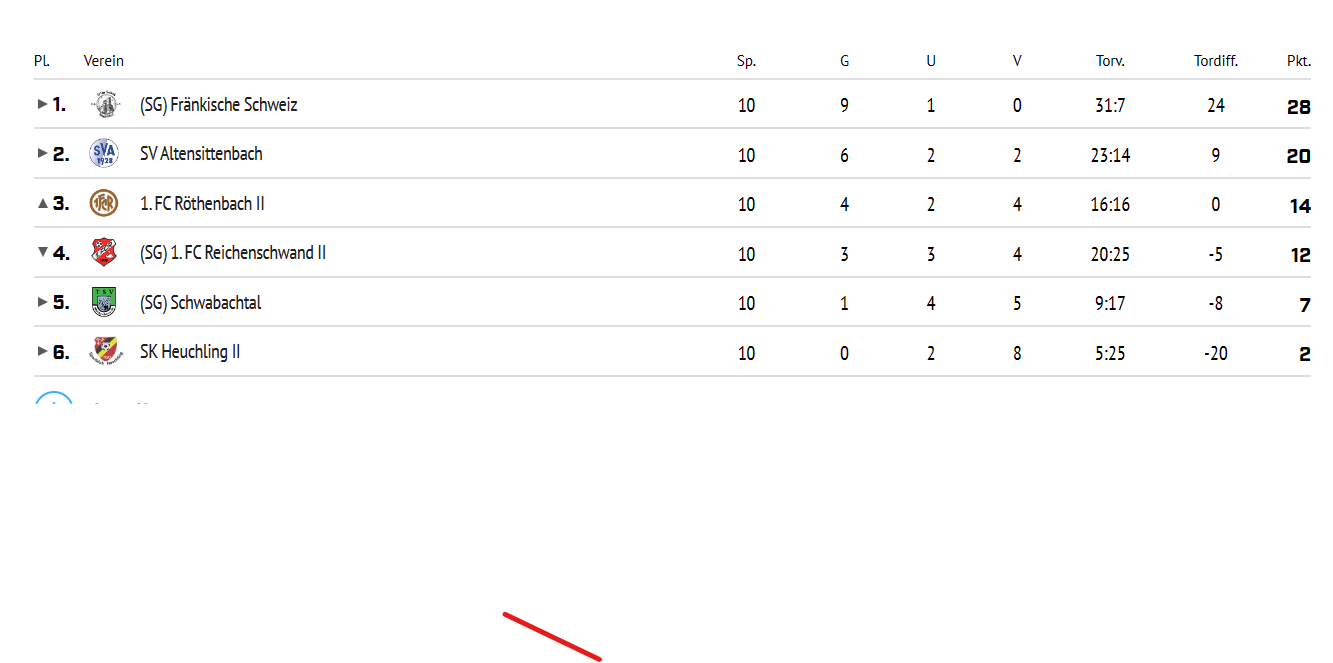 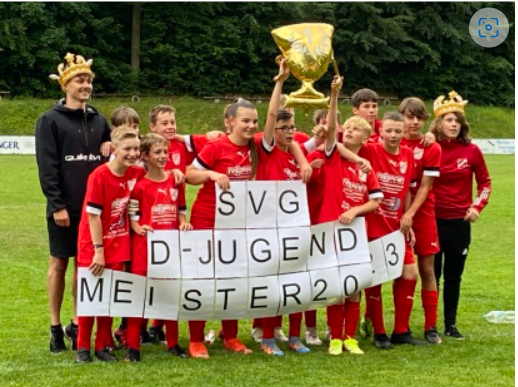 Saison 2022SG SV Moggast 2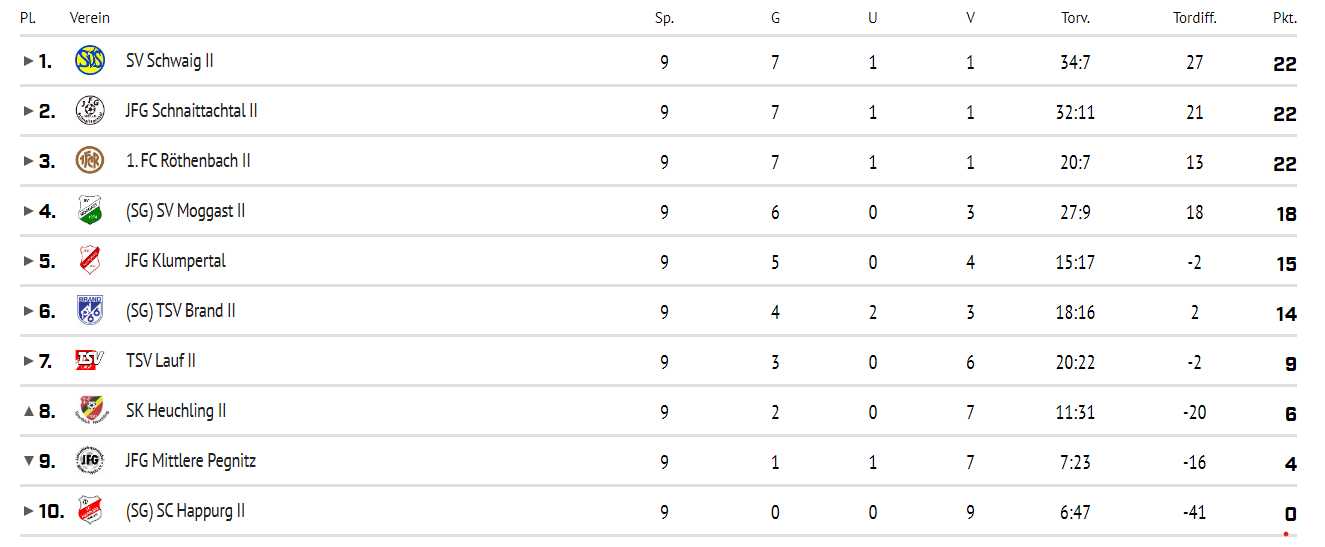 Saison 2019/2020Kein Spielbetrieb.Saison 2018/201931.5.2019, 17.30 UhrSportanlage WichsensteinJFG - (SG) SC Eckenhaid5:025.5.2019, 11.00 UhrSprtanlage BuckenhofenSV Buckenhofen - JFG2:119.05.2019: JFG - SV Buckenhofen  0:117.05.2019: JFG - (SG) TSV Gräfenberg  2:111.05.2019: (SG) TSV Kirchehrenbach - JFG  2:008.05.2019: (SG) SC Eckenhaid - JFG  2:103.05.2019: JFG - Jahn Forchheim II  0:006.04.2019: TSV Gräfenberg - JFG  1:429.03.2019: JFG - (SG) TSV Kirchehrenbach  1:229.03.2019: JFG - (SG) TSV Kirchehrenbach  1:210.11.2018: (SG) SpVgg Sittenbachtal - JFG  5:107.11.2018: JFG - (SG) SC Reichenschwand  4:726.10.2018: JFG Klumperthal - JFG  3:119.10.2018: JFG - (SG) SC Pommelsbrunn II  6:106.10.2018: (SG) Simonshofen - JFG  1:128.09.2018: JFG - TSV Velden II  2:123.09.2018: TSV Lauf - JFG  0:114.09.2017: JFG - (SG) FSV Weißenbrunn II  5:0Saison 2017/ 201818.05.2018: (SG) DJK Oesdorf - JFG  9:011.05.2018: FC Burk - JFG  4:004.05.2018: JFG - SV Baiersdorf II  0:227.04.2018: JFG - JFG Klumpertal II  1:313.04.2018: JFG - (SG) DJK Oesdorf  2:4----------------------------------------------------------------------------------27.10.2017: JFG Klumpertal - JFG  4:020.10.2017: JFG - (SG) SV Bieberbach  1:014.10.2017: SV Moggast - JFG  1:006.10.2017: JFG - (SG) SpVgg Weißenohe  3:029.09.2017: (SG) FC Thuisbrunn - JFG  3:022.09.2017: JFG - (SG) TSC Pottenstein  1:0Saison 2016/ 2017 – Gruppenphase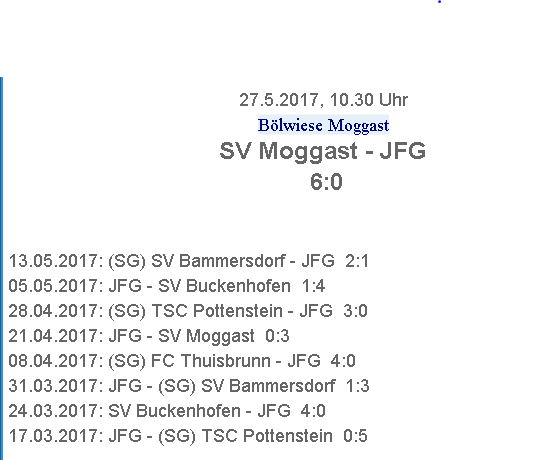 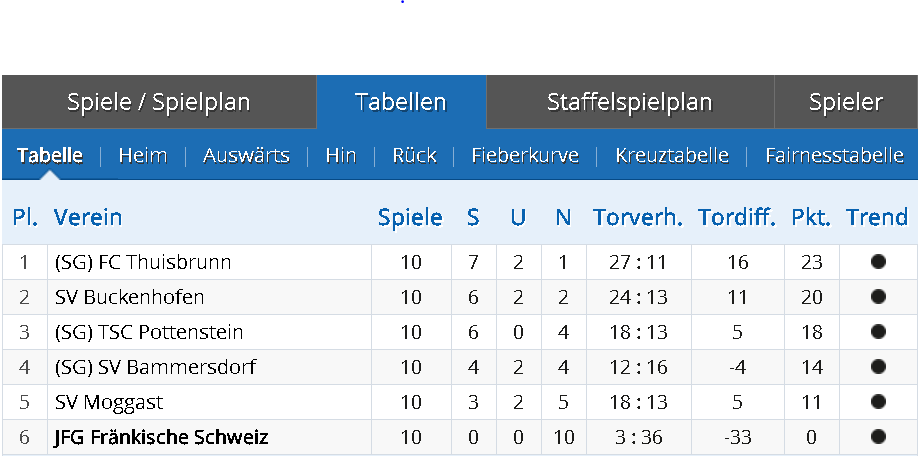 Saison 2016/ 2017 – Qualifikation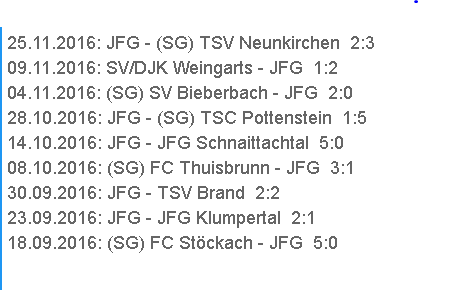 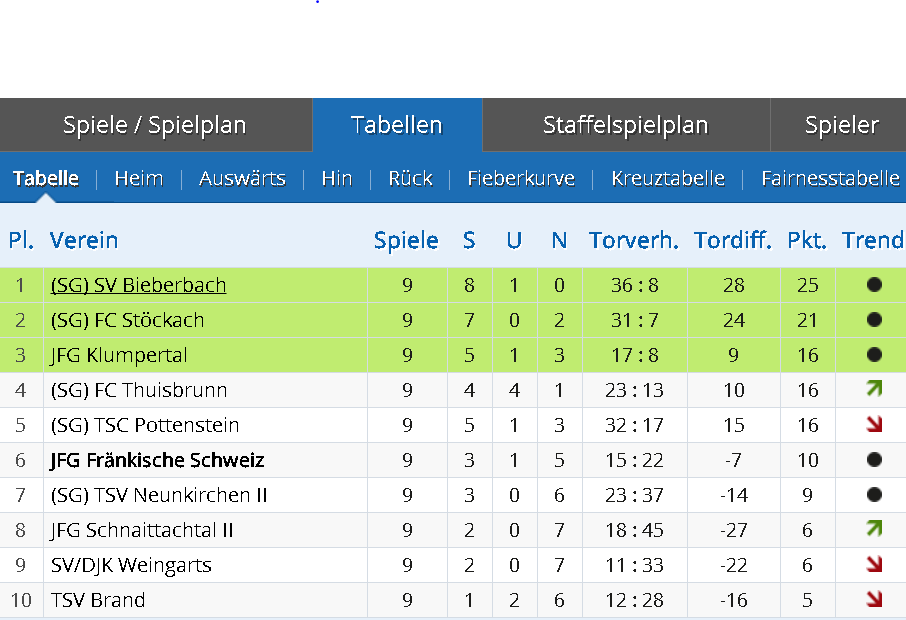 Saison 2015/ 2016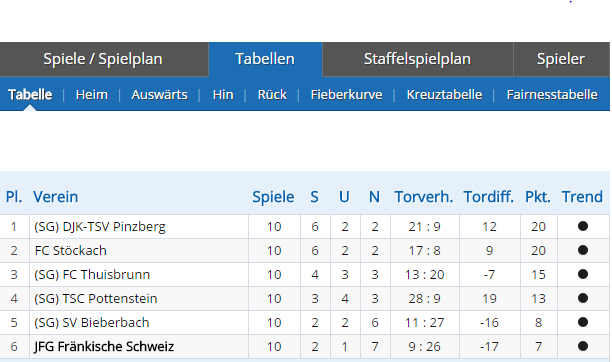 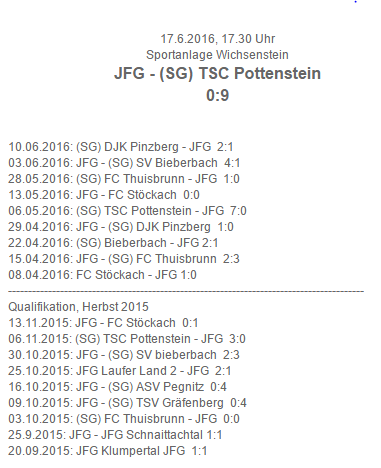 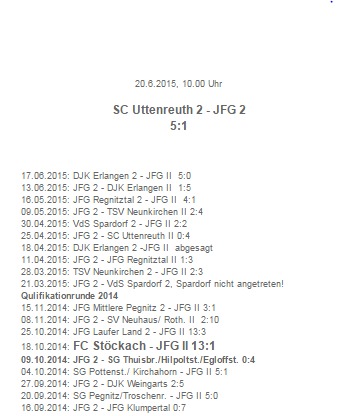 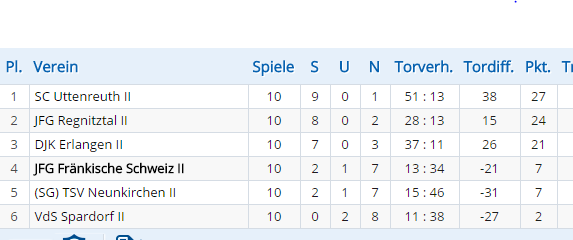 Abschlußtabelle der D-Jugend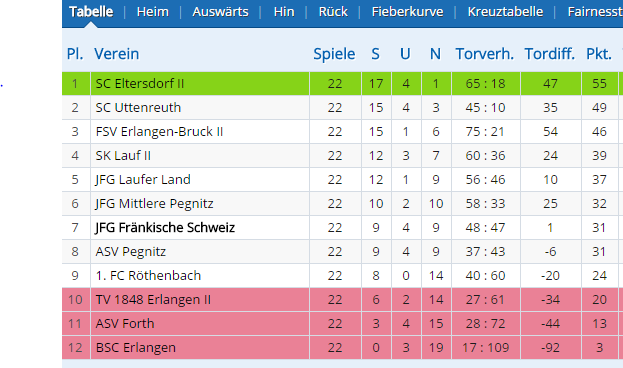 Abschlußtabelle der D2-Jugend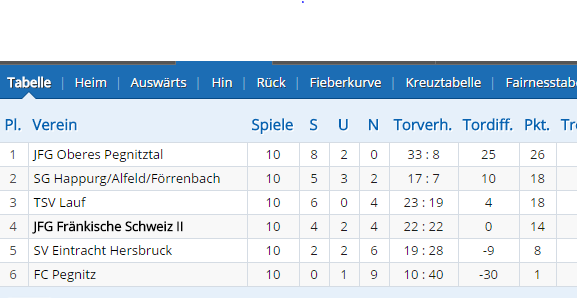 30.05.2014: JFG 2 - JFG Oberes Pegnitztal 2:224.05.2014: FC Pegnitz - JFG II 2:516.05.2014: JFG 2 - Eintracht Hersbruck 3:209.05.2014: JFG 2 - SG Happurg/ Alfeld/Förenb. 1:102.05.2014: TSV Lauf - JFG II 5:126.04.2014: JFG Oberes Pegnitztal - JFG II 4:011.04.2014: JFG 2 - FC Pegnitz 4:0 04.04.2014: Eintracht Hersbruck - JFG II 3:229.03.2014: SG Happurg/ Alf./Förr. - JFG II 3:121.03.2014: JFG 2 - TSV Lauf 3:0﻿﻿-------------------------------------------------------16.11.2013: JFG Auerbacher Land 2 - JFG II 4:101.11.2013: JFG II - ﻿﻿﻿﻿1.FC Eschenau 1:426.10.2013: SV Neuhaus/ Rothenb. - JFG II 2:318.10.2013: JFG 2 - JFG Schnaittachtal II 5:112.10.2013: FC Pegnitz - JFG II 2:405.10.2013: TSC Bärnfels - JFG II 1:427.09.2013: JFG 2 - SG Eglofstein/ Thuis. 6:122.09.2013: JFG Klumpertal - JFG II 5:113.09.2013: JFG 2 - JFG Laufer Land II 4:2Meisterschaft 2013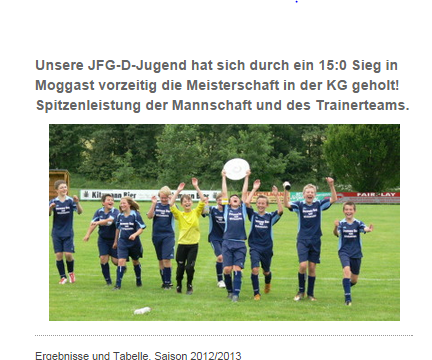 